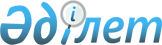 О переводе земельных участков из одной категории в другую в связи со строительством объектов инфраструктуры электролизного заводаПостановление Правительства Республики Казахстан от 15 апреля 2005 года
N 360

     В соответствии со статьями 2__ и 130 Земельного кодекса Республики Казахстан от 20 июня 2003 года и статьей 51 Лесного кодекса Республики Казахстан от 8 июля 2003 года Правительство Республики Казахстан ПОСТАНОВЛЯЕТ: 

     1. Перевести земельные участки общей площадью 9,239 гектара, расположенные на территории городов Павлодара, Аксу и Павлодарского района Павлодарской области, из категории земель лесного фонда в категорию земель промышленности, транспорта, связи, обороны и иного несельскохозяйственного назначения. 

     2. Перевести земельные участки общей площадью 76,6237 гектара государственного природного заказника "Пойма реки Иртыш", расположенного на территории города Аксу и Павлодарского района Павлодарской области, из категории земель особо охраняемой природной территории в категорию земель промышленности, транспорта, связи, обороны и иного несельскохозяйственного назначения для нужд безопасности. 

     Установить, что по завершению строительства линии электропередачи 71,702 гектара из вышеуказанной площади земельных участков подлежат возврату в категорию земель особо охраняемой природной территории в установленном законодательством порядке. 

     3. Акиму Павлодарской области в установленном законодательством порядке: 

     1) обеспечить предоставление акционерному обществу "Павлодарский электролизный завод" земельных участков под строительство железной дороги и ЛЭП-500 кВ как объектов инфраструктуры строящего Павлодарского электролизного завода; 

     2) принять иные меры по реализации настоящего постановления. 

     4. Акционерному обществу "Павлодарский электролизный завод" (по согласованию) возместить в республиканский бюджет потери сельскохозяйственного и лесохозяйственного производств, вызванные изъятием сельскохозяйственных и лесных угодий для использования их в целях, не связанных с ведением сельского и лесного хозяйства. 

     5. Настоящее постановление вводится в действие со дня подписания.     Премьер-Министр 

     Республики Казахстан 
					© 2012. РГП на ПХВ «Институт законодательства и правовой информации Республики Казахстан» Министерства юстиции Республики Казахстан
				